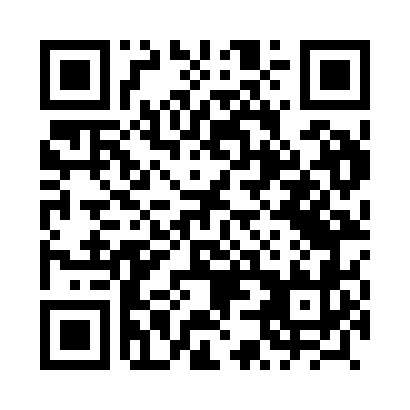 Prayer times for Toporow, PolandMon 1 Apr 2024 - Tue 30 Apr 2024High Latitude Method: Angle Based RulePrayer Calculation Method: Muslim World LeagueAsar Calculation Method: HanafiPrayer times provided by https://www.salahtimes.comDateDayFajrSunriseDhuhrAsrMaghribIsha1Mon4:326:331:035:297:349:272Tue4:296:301:025:317:359:303Wed4:266:281:025:327:379:324Thu4:236:261:025:337:399:345Fri4:206:231:025:347:419:376Sat4:176:211:015:367:429:397Sun4:146:191:015:377:449:418Mon4:116:171:015:387:469:449Tue4:076:141:005:397:479:4610Wed4:046:121:005:417:499:4911Thu4:016:101:005:427:519:5112Fri3:586:081:005:437:539:5413Sat3:556:0512:595:447:549:5614Sun3:526:0312:595:457:569:5915Mon3:486:0112:595:467:5810:0216Tue3:455:5912:595:488:0010:0417Wed3:425:5712:585:498:0110:0718Thu3:395:5412:585:508:0310:1019Fri3:355:5212:585:518:0510:1320Sat3:325:5012:585:528:0610:1521Sun3:285:4812:585:538:0810:1822Mon3:255:4612:575:548:1010:2123Tue3:225:4412:575:558:1210:2424Wed3:185:4212:575:578:1310:2725Thu3:145:4012:575:588:1510:3026Fri3:115:3812:575:598:1710:3327Sat3:075:3612:576:008:1910:3628Sun3:035:3312:566:018:2010:3929Mon3:005:3212:566:028:2210:4330Tue2:565:3012:566:038:2410:46